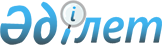 Об установлении ограничительных мероприятий по бруцеллезу на улице Мектеп в населенном пункте Абай Кемекалганского сельского округа
					
			Утративший силу
			
			
		
					Решение акима Кемекалганского сельского округа Толебийского района Туркестанской области от 12 апреля 2021 года № 11. Зарегистрировано Департаментом юстиции Туркестанской области 12 апреля 2021 года № 6157. Утратило силу решением акима Кемекалганского сельского округа Толебийского района Туркестанской области от 28 декабря 2021 года № 54
      Сноска. Утратило силу решением акима Кемекалганского сельского округа Толебийского района Туркестанской области от 28.12.2021 № 54 (вводится в действие со дня его первого официального опубликования).
      В соответствии с Законом Республики Казахстан от 23 января 2001 года "О местном государственном управлении и самоуправлении в Республике Казахстан", с подпунктом 7) статьи 10-1 Закона Республики Казахстан от 10 июля 2002 года "О ветеринарии", на основании представления Толебийской районной территориальной инспекции Комитета ветеринарного контроля и надзора Министерства сельского хозяйства Республики Казахстан от 31 марта 2021 года № 08-02-07/105, аким Кемекалганского сельского округа Толебийского района РЕШИЛ:
      1. В связи с положительным результатом на заболевание "бруцеллез" у мелкого рогатого скота в доме № 1 по улице Мектеп, населенного пункта Абай, Кемекалганского сельского округа, Толебийского района, ввести ограничительные мероприятия к 10 домам (от дома № 1 до дома № 10) на улице Мектеп, населенного пункта Абай, Кемекалганского сельского округа.
      2. Государственному учреждению "Аппарат акима Кемекалганского сельского округа Толебийского района" в установленном законодательством Республики Казахстан порядке обеспечить:
      1) государственную регистрацию настоящего решения в Республиканском государственном учреждении "Департамент юстиции Туркестанской области Министерства юстиции Республики Казахстан";
      2) размещение настоящего решения на интернет-ресурсе Толебийского районного акимата после его официального опубликования.
      3. Контроль за исполнением настоящего решения оставляю за собой.
      4. Настоящее решение вводится в действие со дня его первого официального опубликования.
					© 2012. РГП на ПХВ «Институт законодательства и правовой информации Республики Казахстан» Министерства юстиции Республики Казахстан
				
      Аким Кемекалганского сельского округа

Д. Дарибоев
